      Vinterläger Blekinge Team -04 pojk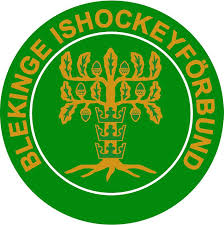 Onsdag 2 januari08:45		Samling i Kallinge ishall10:10-11:30		Ispraktik 112:00		Lunch14:30-15:50		Isprktik 216:30		Avresa buss18:00		Middag19:00		Teori21:00		Kvällsmål		Torsdag 3 januari06:50		Väckning07:15		Frukost08:00		Avresa buss09:30-10:45		Ispraktik 311:15		Lunch13:30-14:45		Ispraktik 415:30		Avslut